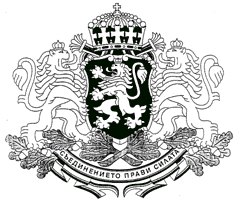 Администрация на президентаСЪДЪРЖАНИЕ:Дейност по разглеждане на молби за помилване Практика на Комисията по помилванетоПредложения за прекратяване на разглежданетоПредложения за отказ от упражняване на правото на помилванеПредложения за помилванеНа основание чл. 9(4) от Правилата за работа на Комисията по помилване (ПРКП), утвърдени с Указ № 195/20.07.2018 г. на Президента на Република България1. ДЕЙНОСТ ПО РАЗГЛЕЖДАНЕ НА МОЛБИ ЗА ПОМИЛВАНЕЗа месеците май – август  2019 г. от настоящия президентски мандат в Комисията са постъпили общо 98 молби. Комисията е провела 6 заседания, на които е решила общо 101 молби. ДВИЖЕНИЕ НА МОЛБИТЕБроят на решените молби и сроковете за тяхното разглеждане и решаване зависи от навременното получаване на информация, която Комисията изисква от други държавни органи, най-важните от които са затворните администрации.За месеците май - август 2019 г. от отчетния период продължава тенденцията справките за осъдените от ГД ,,Изпълнение на наказанията“ към Министерството на правосъдието да постъпват регулярно, като се наблюдават инцидентни забавяния. Друго обстоятелство, имащо отношение към срока за разглеждане и решаване на постъпилите молби е получаването на необходимата уточняваща или допълнителна информация за част от случаите, която Комисията събира след получаване на справката за конкретното осъдено лице. Зачестяват случаите, при които са необходими и по-подробни данни от трети източници - лечебни заведения, социални служби и др., за установяване състоянието на осъдените или други обстоятелства, необходими за пълното изясняване на случая. До момента няма съществено забавяне на решенията по молбите поради забавяне на тази информация.2. ПРАКТИКА НА КОМИСИЯТА2.1. ПРЕДЛОЖЕНИЯ ЗА ПРЕКРАТЯВАНЕ НА РАЗГЛЕЖДАНЕТОПрез отчетния период Комисията се е произнесла с предложение за прекратяване на разглеждането по 17 молби. Продължават да са най-голям брой предложенията за прекратяване, в случаите на подадена нова молба непосредствено след произнасяне на Вицепрезидента с отказ от помилване по предишната молба и в новопостъпилите молби не са изложени нови обстоятелства, които да налагат преразглеждане на случая по същество. Друга част от разглеждането на молбите  е  прекратено, тъй към датата на разглеждане на молбата наказанието е било изтърпяно.  2.2. ПРЕДЛОЖЕНИЯ ЗА ОТКАЗ ОТ ПОМИЛВАНЕКакто и в предходни периоди, най-голям е делът на молбите, по които Комисията е предложила на Вицепрезидента да се произнесе с отказ - 84. Основен мотив е поставян върху липсата на изключителни обстоятелства, които обуславят приложението на помилването като институт, свързан с проявата на висша държавна милост, хуманност и милосърдие.2.3. ПРЕДЛОЖЕНИЯ ЗА ПОМИЛВАНЕПрез отчетния период Комисията не е правила предложениe за помилване.  ОБОБЩЕНА ИНФОРМАЦИОННА СПРАВКАНА КОМИСИЯТА ПО ПОМИЛВАНЕ май 2019 г.  – август 2019 г.Заседание, дата Заседание, дата Разпределени (за докладване в заседание) докладвани решени 09.05.2019 г.17141430.05.2019 г.28313120.06.2019 г.15131304.07.2019 г.11  9 918.07.2019 г.17202006.08.2019 г.171414ОБЩО:   6 заседания105                                      101                                          101105                                      101                                          101105                                      101                                          101